Финансовое управление администрации городского округа город Кулебаки Нижегородской области 	П Р И К А З16 марта 2018 года  									№ 14приказываю:                                                                                                                 Утвержденприказом  финансового управления от 16 марта 2018  года     № 14ПОРЯДОКСОСТАВЛЕНИЯ, УТВЕРЖДЕНИЯ И ВЕДЕНИЯ БЮДЖЕТНОЙ  СМЕТЫ ФИНАНСОВОГО УПРАВЛЕНИЯ АДМИНИСТРАЦИИ ГОРОДСКОГО ОКРУГА ГОРОД КУЛЕБАКИI. Общие положения          1.Настоящий Порядок составления, утверждения и ведения бюджетной сметы  финансового управления администрации городского округа город Кулебаки (далее - Порядок), разработан в соответствии со статьями 158, 161, 162, 221 Бюджетного кодекса Российской Федерации и Общими требованиями к порядку составления, утверждения и ведения бюджетных смет казенных учреждений, утвержденными приказом  министерства Финансов Российской Федерации от 20 ноября 2007 года № 112н "Об общих требованиях к порядку составления, утверждения и ведения бюджетных смет казенных  учреждений".II. Порядок составления бюджетной сметы2. Бюджетная смета (далее - смета) составляется получателем средств бюджета в целях установления объема и распределения направлений расходования средств  бюджета городского округа город Кулебаки.  Показатели сметы утверждаются в пределах  доведенных получателю средств  бюджета лимитов бюджетных обязательств на принятие и (или) исполнение им бюджетных обязательств по обеспечению выполнения функций финансовым управлением администрации городского округа город Кулебаки  на период одного финансового  года (далее - лимиты бюджетных обязательств).3. Смета финансового управления  составляется в разрезе кодов классификации расходов  бюджетов бюджетной классификации  Российской федерации с детализацией до кодов  подгрупп и элементов видов расходов  классификации расходов бюджета.Для аналитического учета указывается код аналитического показателя. В качестве кода аналитического показателя указывается КОСГУ (классификация операций сектора государственного управления).4. Смета финансового управления  составляется в одном экземпляре по форме, предусмотренной приложением № 1 к Порядку, и подписывается начальником отдела отчетности и методологии бюджетного учета финансового управления, а в его отсутствие - лицом, исполняющим его обязанности.5. К смете прилагаются обоснования (расчеты) плановых сметных показателей, использованных при  формировании сметы,  являющихся неотъемлемой частью сметы.Обоснования (расчеты) плановых сметных показателей формируются в процессе формирования проекта решения о бюджете городского округа город Кулебаки на очередной финансовый год  и плановый период по рекомендуемому  образцу (приложение 2)  и утверждаются при утверждении сметы учреждения.6. Смета и изменения показателей в Смету составляются в рублях с копейками.III. Порядок утверждения сметы7. Смета финансового управления, подготовленная отделом отчетности и методологии бюджетного учета, утверждается начальником финансового управления  и заверяется гербовой печатью.Утверждение сметы финансового управления осуществляется не  позднее 10 рабочих дней со дня доведения  в установленном порядке соответствующих лимитов бюджетных обязательств.IV. Порядок ведения сметы8. Ведением сметы является внесение изменений в смету в пределах, доведенных в установленном порядке объемов, соответствующих лимитов бюджетных обязательств.Изменения показателей сметы утверждаются по форме, предусмотренной приложением № 3. Внесение изменений в показатели сметы осуществляется путем утверждения изменений показателей - сумм увеличения, отражаемых со знаком "плюс", и (или) уменьшения объемов сметных назначений, отражаемых со знаком "минус":изменяющих объемы сметных  назначений в случае изменения доведенного в установленном порядке объема лимитов бюджетных  обязательств;изменяющих распределение сметных назначений по кодам классификации расходов бюджетов бюджетной классификации Российской Федерации, требующих изменения показателей бюджетной росписи   финансового управления и лимитов бюджетных обязательств;изменяющих распределение сметных назначений, не требующих изменения  показателей  бюджетной  росписи финансового управления и  утвержденного объема лимитов бюджетных обязательств;изменяющих распределение сметных назначений по  дополнительным кодам  аналитических показателей, установленным  в соответствии с пунктом 3  настоящего Порядка, не требующих изменения показателей бюджетной  росписи  финансового управления и утвержденного объема лимитов бюджетных обязательств;изменяющих объемы сметных назначений, приводящих к перераспределению их между разделами сметы.К представленным на утверждение изменениям в смету прилагаются обоснования (расчеты) плановых сметных показателей, сформированные  в соответствии с положениями  пункта 5 настоящего  Порядка.9. Внесение изменений в смету, требующее изменения показателей бюджетной росписи финансового управления и лимитов бюджетных обязательств, утверждается после внесения в установленном порядке изменений в бюджетную роспись  финансового управления и лимиты бюджетных обязательств.10. Утверждение изменений в смету осуществляется в соответствии с разделом III настоящего Порядка.V. Формирование проекта сметы на очередной финансовый год11. Формирование проекта сметы финансового управления на очередной финансовый год  и на плановый период осуществляется на этапе составления проекта бюджета городского округа на очередной финансовый год и на плановый  период,   с приложением обоснований (расчетов), с учетом ежегодно разрабатываемого финансовым управлением Порядка планирования бюджетных ассигнований  бюджета городского округа  по кодам классификации расходов бюджета на очередной финансовый год и на плановый  период, по форме  в соответствии с приложением  № 4.Об утверждении Порядка составления, утверждения и ведения бюджетной сметы  финансового управления администрации городского округа город Кулебаки.          В соответствии со статьями 158, 161, 162, 221 Бюджетного кодекса Российской Федерации и  Общими требованиями к порядку составления, утверждения и ведения бюджетных смет казенных учреждений, утвержденными приказом  Министерства финансов Российской Федерации от 20 ноября 2007 г. № 112н,1. Утвердить прилагаемый Порядок составления, утверждения и ведения бюджетной  сметы финансового управления администрации городского  округа  город  Кулебаки.           2. Приказ Финансового управления от 21.06.2016 года № 39 «Об утверждении  Порядка составления, утверждения и ведения бюджетной сметы финансового управления администрации городского округа  город Кулебаки»   отменить.   3. Ведущему специалисту отдела  планирования доходов  (Морозовой М.В.) обеспечить размещение данного приказа на официальном  интернет-сайте  городского  округа  город    Кулебаки  http: кулебаки-округ. рф.  4. Настоящий  Приказ  вступает  в силу со дня его подписания.  5. Контроль за исполнением настоящего приказа возложить на заместителя начальника финансового управлении Даньшину И.Ю.Начальник финансового управления                                                     Ю.А.Щукина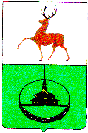 